Выписка из протоколазаседания Общественного совета по проведению независимой оценки качества условий оказания услуг организациями социального обслуживания при министерстве социальной политики Красноярского краяот 04.02.2021 № 2-НОКПрисутствовали:4 члена Общественного совета по проведению независимой оценки качества условий оказания услуг организациями социального обслуживания при министерстве социальной политики края (далее – Общественный совет 
по проведению НОК) Николаенко С.А., Баимов В.А.,Власова Л.В.,Федорова К.А. Кворум имеется.Представители министерства:Безручко Л.В., заместитель министра социальной политики края;Сочина М.А., начальник отдела прогноза, программ, проектов развития системы социальной защиты населения;Боргоякова И.Г., главный специалист отдела прогноза, программ, проектов развития системы социальной защиты населения.Повестка заседания:О подведении итогов независимой оценки качества условий оказания услуг организациями социального обслуживания Красноярского края 
за 2020 год.Докладчик: Николаенко Сергей Алексеевич, председатель Общественного совета по проведению независимой оценки качества условий оказания услуг организациями социального обслуживания 
при министерстве социальной политики Красноярского края.Формирование предложений по улучшению деятельности организаций социального обслуживания Красноярского края по итогам независимой оценки качества условий оказания услуг организациями социального обслуживания Красноярского края за 2020 год.Докладчик: Николаенко Сергей Алексеевич, председатель Общественного совета по проведению независимой оценки качества условий оказания услуг организациями социального обслуживания 
при министерстве социальной политики Красноярского края.Заседание Общественного совета по проведению НОК открыл Николаенко Сергей Алексеевич. Он ознакомил присутствующих с повесткой дня.  По первому вопросуСлушали:Николаенко Сергея Алексеевича, который представил к рассмотрению сводный отчет по итогам независимой оценки качества условий оказания услуг организациями социального обслуживания Красноярского края за 2020 год (далее - отчет). В отчете подробно отражены значения показателя оценки качества, характеризующего общие критерии оценки качества по каждой организации и предложения и рекомендации по улучшению деятельности указанных организаций.    Сергей Алексеевич отметил удовлетворенность населения деятельностью учреждений социального обслуживания, качественную работу организации-оператора, грамотное формирование технического задания, позволяющего получить достоверную и развернутую информацию 
по учреждениям. Обобщенный анализ рейтинговых оценок позволил выявить высокий уровень условий предоставления услуг всеми учреждениями Красноярского края, подлежащими независимой оценке качества в 2020 году. Рейтинг учреждений находится в диапазоне от 78,36 до 98,42 баллов.Решили: 1. Направить в адрес министерства социальной политики края отчет Общественного совета по проведению НОК (приложение на 111 л. в 1 экз.).2. Рекомендовать министерству социальной политики края организовать работу с учреждениями социального обслуживания края по разработке планов 
по устранению недостатком, выявленных в ходе независимой оценки качества.2. Рекомендовать новому составу Общественного совета по проведению НОК организовывать контрольные выезды в организации социального обслуживания с целью анализа качества удовлетворенности граждан персоналом организаций, а также организовать выезд в АНО КЦСОН «Жизнь» (организация заняла последнее место в рейтинге). Голосовали:  «За» - 4;«Против» - 0;«Воздержались» - 0.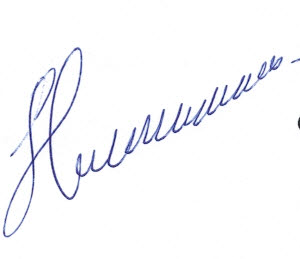 Председатель Общественного совета по проведению НОК							   С.А. Николаенко96КГБУ СО «Эвенкийский дом-интернат для граждан пожилого возраста и инвалидов»84,32По показателю оценки качества 2.1 «Обеспечение в организации комфортных условий, в которых осуществляется деятельность» необходимо:Наличие и доступность питьевой воды.По показателю оценки качества 3.1 «Оборудование территории, прилегающей к зданиям организации, и помещений с учётом доступности для инвалидов» необходимо:	Наличие адаптированных лифтов.По показателю оценки качества 3.2 «Обеспечение в организации условий доступности, позволяющих инвалидам получать услуги наравне с другими» необходимо:Дублирование для инвалидов по слуху и зрению звуковой и зрительной информации. Дублирование надписей, знаков и иной текстовой и графической информации знаками, выполненными рельефно-точечным шрифтом Брайля. Возможность предоставления инвалидам по слуху (слуху и зрению) услуг сурдопереводчика (тифлосурдопереводчика). Помощь, оказываемая работниками организации, прошедшими необходимое обучение (инструктирование), по сопровождению инвалидов в помещении организации. Возможность предоставления услуг в дистанционном режиме или на дому.Пожелания (рекомендации, предложения) потребителей услуг в организациях социального обслуживания описаны в анкетировании: 	Создать комфортную зону отдыха.Дополнительные рекомендации:Оборудовать территорию, прилегающую к зданиям организации, и помещений с учётом доступности для инвалидов.Обеспечить в организации условия доступности, позволяющие инвалидам получать услуги наравне с другими.